Junior Infants Suggested Work 20/04/20 - 24/04/20Suggested Priority Learning: Additional Optional Learning Activities: EnglishPhonics: Revision of CK, R, E, M, H, D (see parent notes for suggested multi-sensory approach). Each day choose two sounds to play Treasure Hunt with.How to Play Treasure Hunt: Look at the letter and practice saying the sound and singing the song. Collect as many items you can find beginning with that sound in the house or draw as many things as you can see that begin with that sound. To increase the challenge set a timer!Continued revision of all Jolly Phonics sounds and songs: https://www.youtube.com/watch?v=jvAYUvQUrGoReading:Non-Fiction Reader 2 - The Farm (also available on Gill Explore under Unit 2). Read through half of the book with your child one day and play the oral language game below and half the next day. There are some additional activities inside the front and back cover of the book if you would like to use them too :)Oral Language: Target Vocabulary: farmer, scarecrow, hen, cow, calf, horse, foal, sheepdog, tractor, milking parlour, sowing seeds, ploughing, harvestingDiscuss the words as they come up in the reader and play ‘What Am I?’ - the adult describes an object or animal found on the farm and the child tries to guess what it is e.g  It is a machine, with big wheels and the farmer drives it  or  it is where the cows go to get milked. The children can then take a turn describing after a few turns guessing. Writing:Five minutes per day practice handwriting patterns in Pattern Copy 1 (orange). Please encourage children to trace the pattern with their finger on the table, on their hand, in the air and in their copy before attempting with their crayon or pencil. Maths Topic 1 : Counting and recognition of number:Ready Set Go Maths Counting Games: Pick and play games from the menu of suggested games.(See parent’s note on Teaching and Learning Guidelines sent via Aladdin on Monday 30th March for these games and for number formation songs.) Online counting games:https://www.topmarks.co.uk/learning-to-count/gingerbread-man-game https://pbskids.org/curiousgeorge/busyday/hideseek/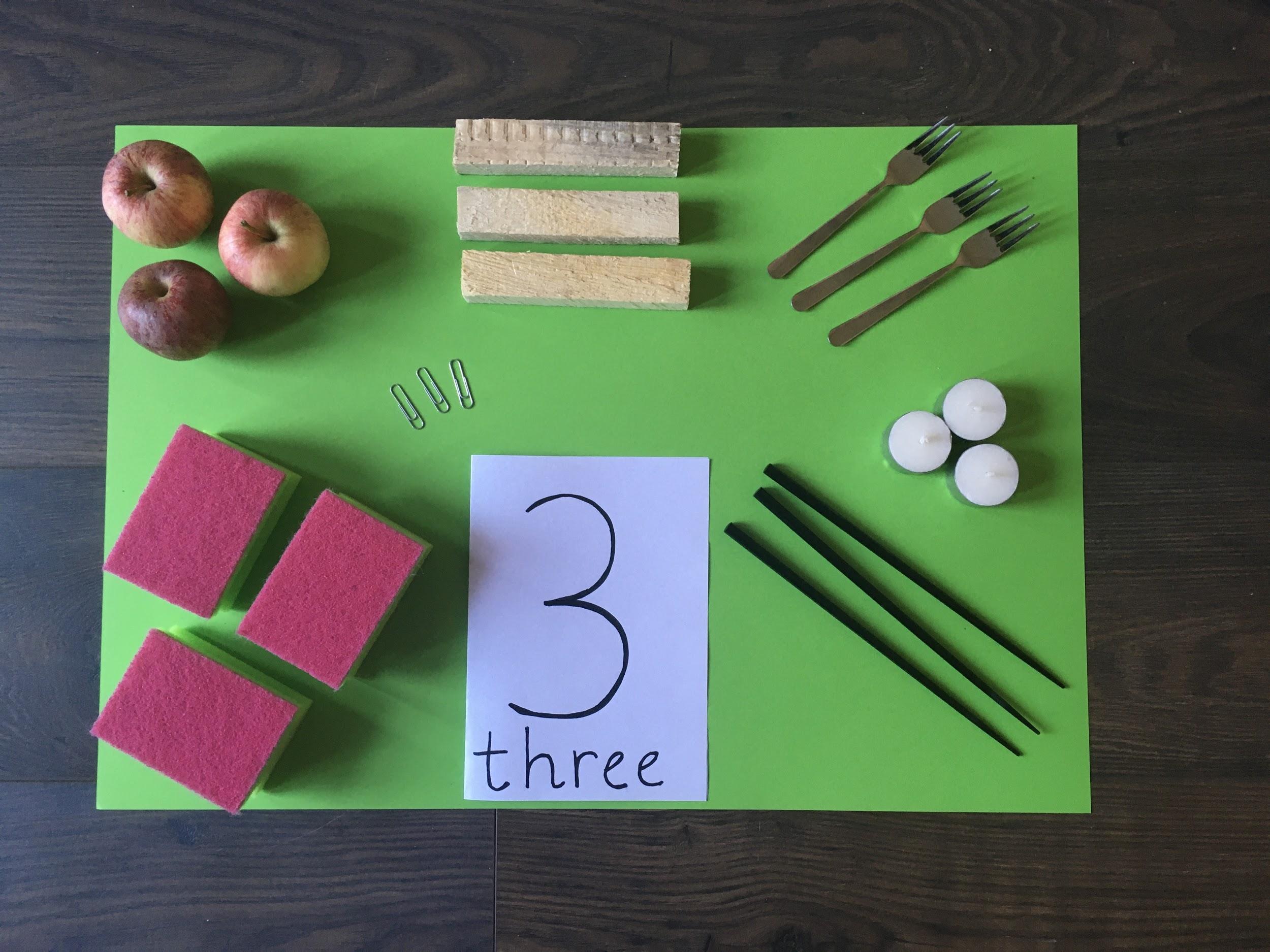 Making Sets: Please encourage your child to make a variety of different sets of three and four objects using items you have around your house.Topic 2: Number 3:https://www.twinkl.ie/resource/t-n-2546302-all-about-the-number-3-powerpointComplete powerpoint discussion and games for the number three.Number formation:Practice writing the number three.Sing the ‘Number 3  Formation Song’ while writing.Please encourage your child to write the number 3 with their finger on the table, on their hand, in the air, on your back and on a sheet of paper before attempting with their pencil. Topic 3: Number 4:https://www.twinkl.ie/resource/t-n-2546311-all-about-the-number-4-powerpointComplete powerpoint discussion and games for the number four.Number formation:Practice writing the number four.Sing the ‘Number 4 Formation Song’ while writing.Please encourage your child to write the number 4 with their finger on the table, on their hand, in the air, on your back and on a sheet of paper before attempting with their pencil. Maths Copy: Please ensure your child has completed pg.9-13 (number 3) and pg.18-22 (number 4) if they have not already done so.ReligionLesson: Places to PrayDiscuss the church and why it is a special and holy place where people go to pray and talk to God.https://vimeo.com/161311356 - About the ChurchGrow in Love page 42 and 43MusicWe are going to try learn a cheerful song this week to put a smile on everyone’s face:https://www.youtube.com/watch?v=ru0K8uYEZWwWe can also practice our days of the week and months of the year songs:
https://www.youtube.com/watch?v=HtQcnZ2JWsY days of the weekhttps://www.youtube.com/watch?v=lPeAo1hz8GA months of the yearPEWe are learning the dance for the song “Can’t stop the feeling”.  Can you practice your singing and dancing?https://www.youtube.com/watch?v=KhfkYzUwYFkGuided P.E lesson by Joe Wicks (suitable for the whole family) https://www.youtube.com/watch?v=Rz0go1pTda8Or any outdoor activity you would prefer :)SESEWe will be linking our SESE learning to the farm this week.VIsit the farm video:https://www.youtube.com/watch?v=Hg2ZX0PF-jIWe are learning about the life cycle of a chicken. Follow the link to view a videohttps://edcolearning.ie/Book/List(go to Explore with me junior infants,Click edco resourcesGo to unit 7 springChoose the video - The life cycle of a chicken)This is a sequencing activity that can be printed or done orally.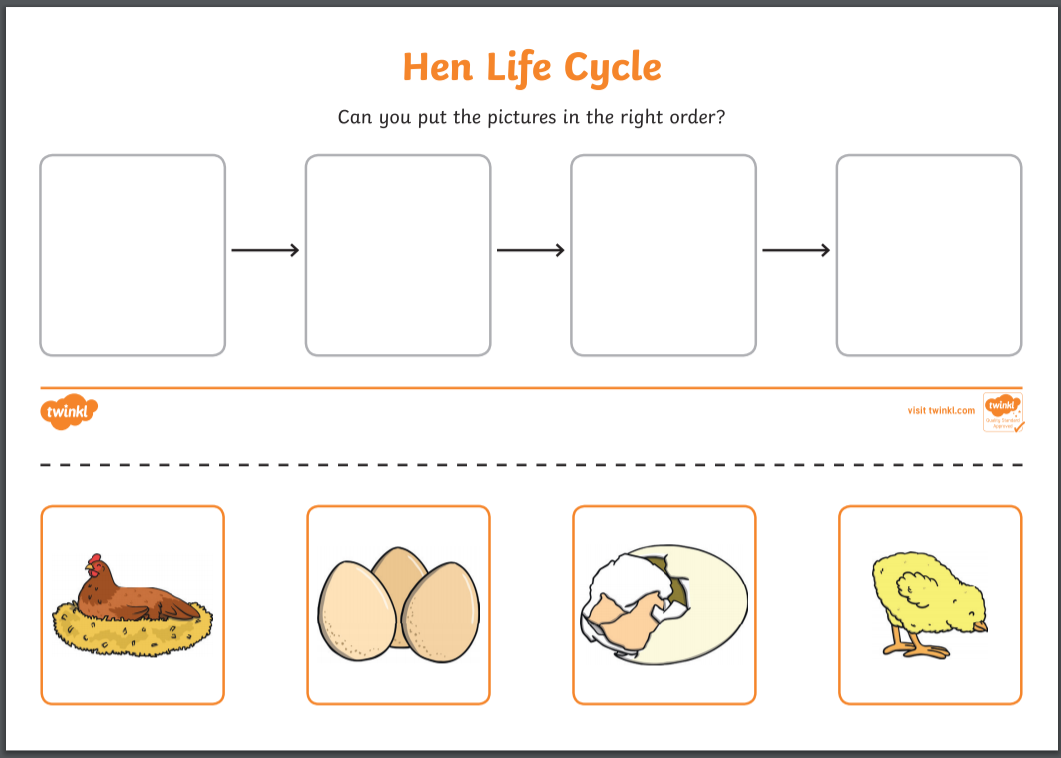 GaeilgeWe are going to practise some of our conversational Gaeilge: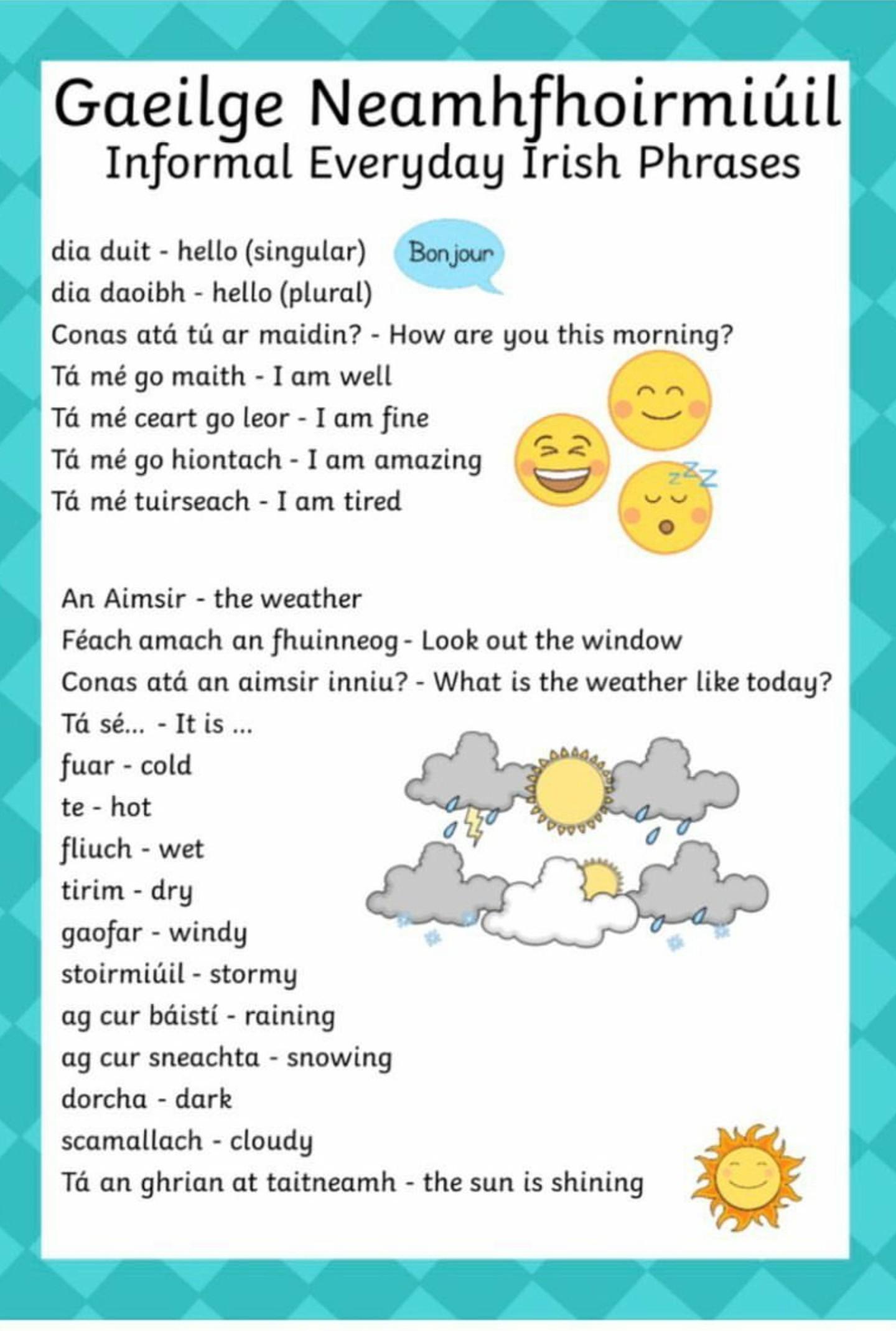 If you are unsure of pronunciation you can copy and paste these phrases into this website where it will read them aloud correctly:https://www.abair.tcd.ie/enThe children might also like to sing the song ‘Tá an Lá Fliuch Inniu’ which we have done in class:*to the tune of London Bridge* Tá an lá fliuch inniu,Fliuch inniu,Fliuch inniu,Tá an lá fliuch inniu,Tá an lá fliuch.Tá an lá tirim inniu,Tirim inniu,Tirim inniu,Tá an lá tirim inniu,Tá an lá tirim.